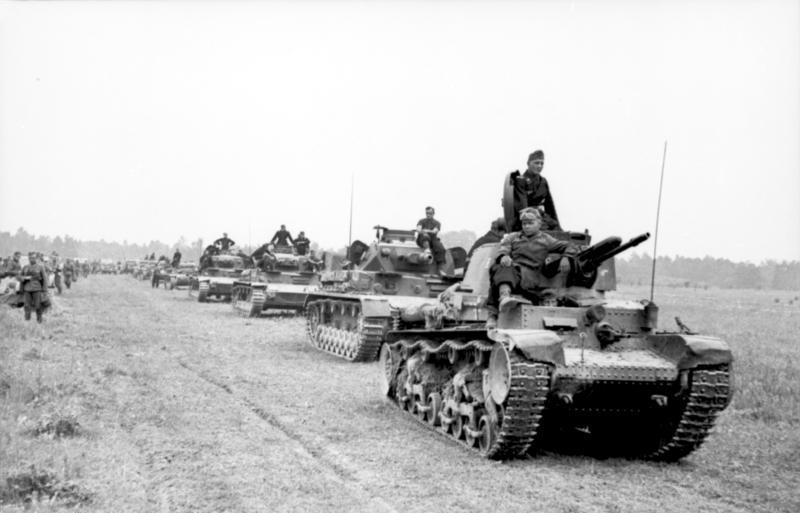 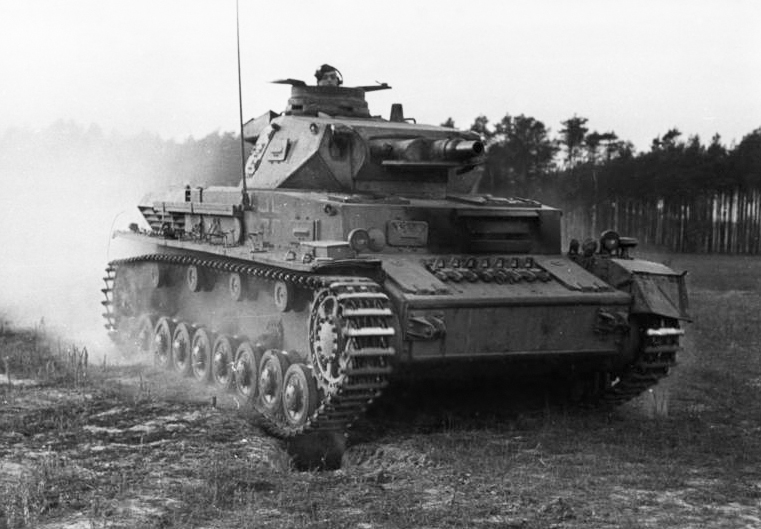 The Magic BunkerI will put in the bunker The luftwaffeThat failed to prevailThe RAF in 1941I will put in the bunkerThe Soviet union who were pushed backto Moscow but mercilessly fought back the German panzers and soldiersI will put in the bunkerThe Imperial Japanese navy aircraft carriers that were sunk by the Airforce and Navy of the United StatesI will put in the bunkerThe Australian soldiers that held out on the coast of Africa without any support for 2 weeksMy bunkerIs made out of the strongest stone and concrete with the armour of a naval battleshipI shall ride on my bunkerOn the battlefront of the Soviets vs the Germans then shall arrive on a British airfield